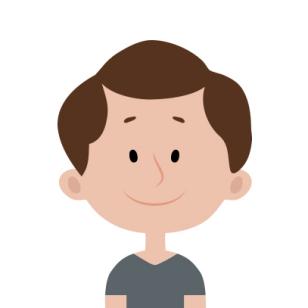 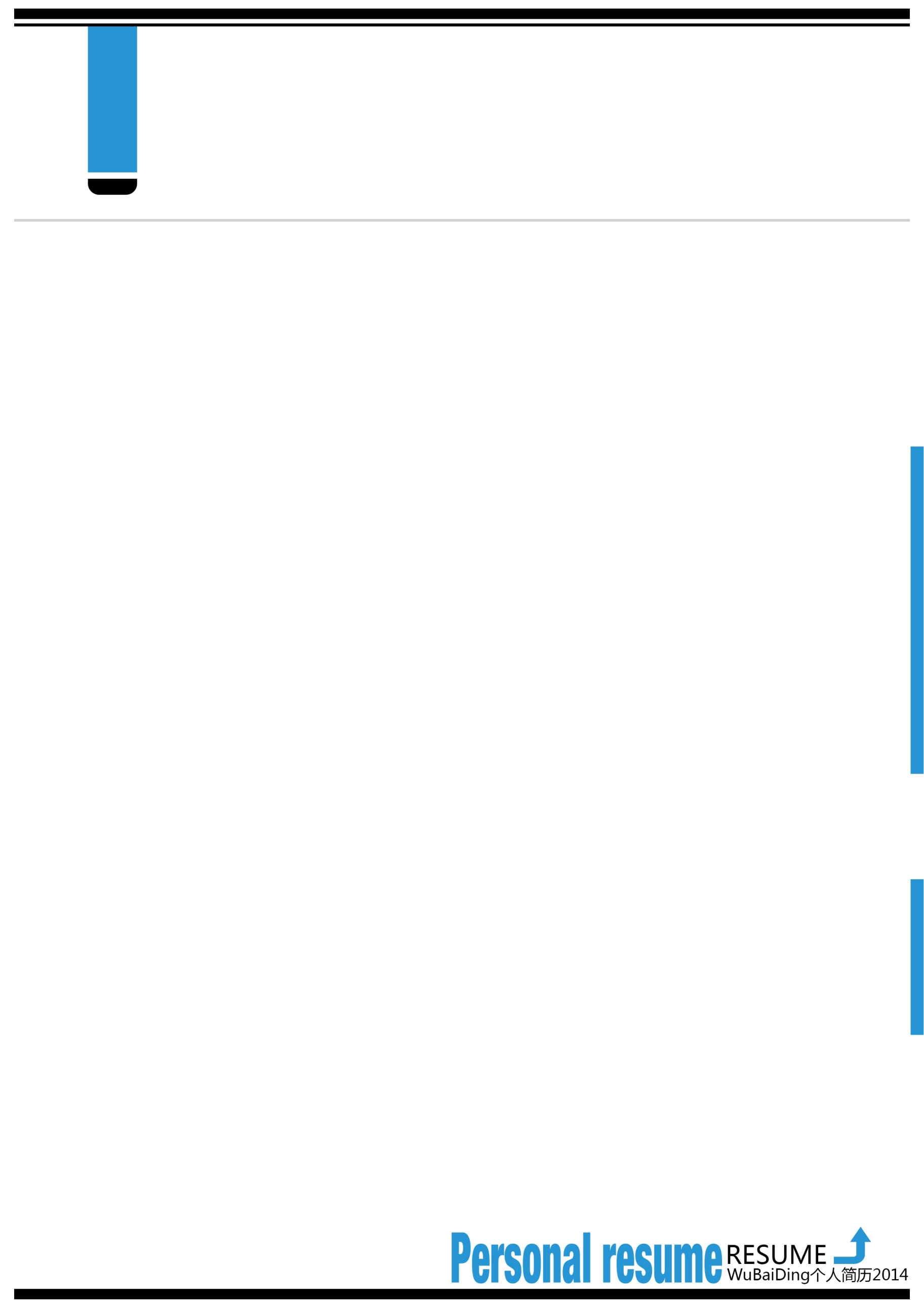 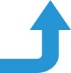 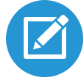 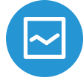 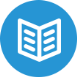 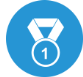 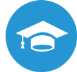 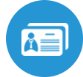 求职意向：xxxx市场专员24岁       浙江省杭州市     13888888888      888888@163.com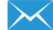 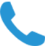 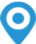 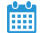 